Vi ønsker alle venner og fansÅPEN KONSERT MEDURANIENBORG SKOLEKORPSTeatersalen søndag 11. mars 2012 kl 16-17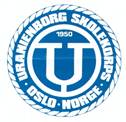 Vennlig hilsen Skolekorpset på Uranienborg skolewww.uranienborgskolekorps.no    ✁---------------------------------------------------------------------------------------------------------------------------------Vi ønsker alle venner og fansÅPEN KONSERT MEDURANIENBORG SKOLEKORPSTeatersalen søndag 11. mars 2012 kl 16-17Vennlig hilsen Skolekorpset på Uranienborg skolewww.uranienborgskolekorps.no    